ПРОТОКОЛСъезда региональной общественной организации «Спортивная федерация шахмат Санкт-Петербурга»г. Санкт-Петербург, ООО «Газпром трансгаз Санкт-Петербург», ул. Варшавская, 3, 20 июня ., 16.00-19.00.Присутствовали: члены РОО СФШ СПб Алексеев Е.В., Балаян А.А., Берестовицкий О.Г., Бирюков О.В., Блехцин И.Я., Быков В.В., Виноградов С.М., Волков А.П., Гоганов А.К., Горовых Э.И., Другов П.И., Дужаков И.П., Евсеев Д.С., Егоров А.Ю., Жуков Г.И., Зубрицкий А.М., Иванов С.В., Игнатьев И.П., Ионов С.Д., Кайдалова Е.В., Калямин А.А., Карасев В.И., Кацнельсон В.И., Киселев П.П., Климов С.А., Клинков Е.М., Ковалевский С.И., Корелова А.М., Кругликов А.С., Кузьмин Ю.Н., Курхинен Б.И., Логинов В.А., Лукин А.М., Малахов И.А., Масленников С.Н., Монин Н.Н., Недоступ Д.А., Никитин А.А., Писаков А.Ш., Попов В.С., Посошков И.Д., Просунчиков Г.И., Пятин А.Л., Росляков О.В., Россомахо Я.В., Румянцев С.А., Рыжков В.Д., Соцкий А.Я., Сочагин А.Г., Степанов И.С., Стяжкин В.Н., Стяжкина А.В., Стяжкина О.М., Судаков С.В., Судакова И.С., Тимерханов А.В., Тоестев В.С., Усманов В.М., Файбисович В.З., Федосеева Г.Н., Фокин Г.А., Шипулин Д.А., Шишмарев В.В., Щукин Д.В., Яковлев Ю.С.Приглашенные – специалист Комитета по физической культуре и спорту Медников С.А.Открыл заседание в 16.00 член РОО СФШ СПб Блехцин И.Я. и предложил почтить минутой молчания память членов РОО СФШ СПб, ушедших из жизни в последние годы.Минута молчания.Член РОО СФШ СПб Быков В.В. и предложил избрать президиум Съезда в составе: Блехцин И.Я., Быков В.В., Иванов С.В., Фокин Г.А.Голосовали: за – 63, против – 0, воздержались – 0.  Решение принято.Быков В.В. предложил избрать секретариат Съезда в составе: Балаян А.А., Стяжкина О.М.Голосовали: за – 56, против – 0, воздержались – 0. Решение принято.Быков В.В. предложил избрать счетную комиссию Съезда в составе: Рыжков В.Д., Киселев П.П., Недоступ Д.А., Никитин А.А., Пятин А.Л., Волков А.П.Голосовали: за – 56, против – 0, воздержались – 0. Решение принято.Быков В.В. предложил избрать мандатную комиссию Съезда в составе: Ковалевский С.И., Тоестев В С., Волков А.П.Голосовали: за – 56, против – 0, воздержались – 0. Решение принято.Быков В.В. предложил избрать редакционную комиссию Съезда в составе: Другов П.И., Евсеев Д.С., Стяжкин В.Н.Голосовали: за – 56, против – 0, воздержались – 0. Решение принято.От мандатной комиссии Волков А.П. доложил, что в зале присутствует 56 делегатов при 111 членах федерации. Зарегистрировано 65 делегатов. Полномочия делегатов проверены, их членство в РОО СФШ СПб подтверждено. Съезд правомочен.Быков В.В. предложил утвердить доклад мандатной комиссии и признать полномочия зарегистрированных делегатов.Голосовали: за – 56, против – 0, воздержались – 0. Решение принято.Член РОО СФШ СПб Фокин Г.А. выступил с приветствием к делегатам Съезда.Члены РОО СФШ СПб Быков В.В. и Блехцин И.А. выступили с отчетными докладами о деятельности РОО СФШ СПб за отчетный период.Вопросы по отчетным докладам задали и внесли предложения делегаты Кругликов А.С., Климов С.А., Попов В.С., Другов П.И.По вопросу Кругликова А.С. дано протокольное поручение Съезда новым руководящим органам организовать официальные часы приема членов федерации и шахматной общественности руководством федерации не реже 1 раза в месяц и опубликовать данную информацию на сайте федерации.По вопросу Климова С.А. дано протокольное поручение Съезда новым руководящим органам рассмотреть вопрос создания попечительского совета.По вопросу Другова П.И. дано протокольное поручение Съезда новым руководящим органам рассмотреть вопрос участия в программе стипендий и адресных грантов талантливым юным шахматистам от ООО «Газпром Трансгаз».От ревизионной комиссии выступил Игнатьев И.П. с докладом о финансовых расходах федерации за отчетный период. Игнатьев И.П. сообщил, что исполнение сметы соответствует исходной смете, нецелевых расходов не выявлено.Быков В.В. предложил утвердить доклад ревизионной комиссии.Голосовали: за – 56, против – 0, воздержались – 0. Решение принято.В прениях по отчетным докладам выступили делегаты Россомахо Я.В. (шахматный композитор), Монин Н.Н. (международный мастер), Иванов С.В. (международный гроссмейстер), Жуков Г.И. (координатор секции ветеранов), Румянцев С.А. (директор муниципального шахматного клуба г. Пушкина), Климов С.А. (председатель ШФ Василеостровского района СПб), Попов В.С. (международный гроссмейстер), Другов П.И. (председатель ДЮК). Большинство выступающих предложили оценить работу федерации удовлетворительно и отметили ряд недостатков, нуждающихся в исправлении.Делегаты предложили проводить больше турниров для ветеранов, считать приоритетным направлением деятельности федерации программу «Одаренные дети», создать пресс-службу федерации и обеспечить представление деятельности федерации в Интернете, социальных сетях на должном уровне, обратить серьезное внимание на проблему читерства. Монин Н.Н. выразил неудовлетворенность принципами формирования команды ветеранов на первенство России.Быков В.В. выступил с заключительным словом и призвал всех членов участвовать в расширении возможностей федерации.Голосовали за признание работы федерации за отчетный период удовлетворительной: за – 60, против – 0, воздержались – 3. Решение принято.РЕШИЛИ:Признать работу РОО СФШ СПб за отчетный период и ее органов управления удовлетворительной.Быков В.В. предложил определить численный состав Правления в составе 8 человек.Голосовали: за – 61, против – 0, воздержались – 2. Решение принято.РЕШИЛИ:Определить численный состав Правления в составе 8 человек.Быков В.В. предложил избрать членами Правления И.Я. Блехцина, В.В. Быкова, П.И. Другова, С.В. Иванова, В.Д. Рыжкова, О.М. Стяжкину, Г.А. Фокина, Ю.С. Яковлева.Других предложений по кандидатурам не последовало.Голосовали: за - 59, против – 2, воздержались – 2. Решение принято.РЕШИЛИ:Избрать членами Правления И.Я. Блехцина, В.В. Быкова, П.И. Другова, С.В. Иванова, В.Д. Рыжкова, О.М. Стяжкину, Г.А. Фокина, Ю.С. Яковлева.Быков В.В. предложил избрать председателем Правления Г.А. Фокина.Других предложений по кандидатурам не последовало.Голосовали: за – 60, против – 1, воздержались - 0. Решение принято.РЕШИЛИ:Избрать председателем Правления Г.А. Фокина.Быков В.В. предложил избрать членами ревизионной комиссии И.Л. Болотинского, И.П. Игнатьева и С.А. Румянцева.Других предложений по кандидатурам не последовало.Голосовали: за  - 62, против – 1, воздержались – 0. Решение принято.РЕШИЛИ:Избрать Ревизионную комиссию в составе: И.Л. Болотинский, И.П. Игнатьев, С.А. Румянцев.Иванов С.В. предложил избрать исполнительным директором В.В. Быкова.Других предложений по кандидатурам не последовало.Голосовали: за  -  63, против – 0, воздержались – 0. Решение принято.РЕШИЛИ:Избрать Исполнительным директором В.В. Быкова.Быков В.В. предложил сформировать новый орган – Исполнительную дирекцию, избрать заместителями исполнительного директора П.И. Другова, С.И. Ковалевского и И.Д. Посошкова, а также членом исполнительной дирекции, ответственным за массовые мероприятия и соревнования, А.Я. Соцкого. Положение об исполнительной дирекции принять за основу и доработать в течение 2017 года.Других предложений по кандидатурам не последовало.Голосовали: за – 60, против – 1, воздержались – 2.РЕШИЛИ:Создать структурное подразделение – Исполнительную дирекцию.Утвердить Положение об Исполнительной дирекции в первом чтении, поручить Правлению доработать и принять данное Положение в течение 2017 года.Включить в Исполнительную дирекцию членов организации: Быков В.В. (Исполнительный директор, глава исполнительной дирекции), Другов П.И. (заместитель исполнительного директора, председатель ДЮК), Ковалевский С.И. (заместитель исполнительного директора, технический директор), Посошков И.Д. (заместитель исполнительного директора, спортивный директор, главный бухгалтер), Соцкий А.Я. (директор массовых мероприятий).Быков В.В. предложил создать Контрольно-дисциплинарную комиссию и Судейскую коллегию, принять Положения об этих органах за основу с доработкой Правлением, руководителем КДК утвердить Рыжкова В.Д., руководителем судейской коллегии Стяжкину О.М. 	Голосовали: за – 58, против – 0, воздержались – 2.РЕШИЛИ:Создать структурное подразделение – Контрольно-дисциплинарную комиссию.Утвердить Положение о Контрольно-дисциплинарной комиссии за основу с последующей доработкой Правлением.Утвердить председателем Контрольно-дисциплинарной комиссии Рыжкова В.Д.Создать структурное подразделение – судейскую коллегию.Утвердить Положение о судейской коллегии за основу с последующей доработкой Правлением.Утвердить председателем судейской коллегии арбитра ФИДЕ Стяжкину О.М., в состав коллегии включить всех действующих судей Санкт-Петербурга, имеющих всероссийскую категорию, арбитров ФИДЕ и международных арбитров, являющихся членами федерации.Быков В.В. предложил утвердить Положения о ранее работавших комиссиях – Детско-юношеской комиссии и Тренерском совете – в целом и утвердить руководителей данных структурных подразделений.Голосовали: за – 59, против – 0, воздержались – 1. Решение принято.РЕШИЛИ:Утвердить Положение о Детско-юношеской комиссии.Утвердить председателем Детско-юношеской комиссии Другова П.И.Утвердить Положение о Тренерском совете.Утвердить председателем Тренерского совета Иванова С.В.В пункте повестки дня «Разное» рассматривался вопрос о ситуации в СДЮСШОР по шахматам и шашкам («клубе Чигорина»). Выступили Блехцин И.Я., Быков В.В., Другов П.И., Егоров А.Ю., Иванов С.В. Было высказано единодушное мнение о недопустимости сложившейся ситуации с неблагоприятными условиями, созданными для профильного вида спорта «Шахматы» в профильной школе Комитета по физической культуре и спорту. Блехцин И.Я. предложил использовать все законные методы для изменения ситуации в клубе и обратил внимание, что клуб на ул. Желябова (ныне Большая Конюшенная), д. 25 был передан шахматистам Ленинграда в 1934 г. С.М. Кировым, а в 2010 году в этом здании был сделан ремонт силами шахматной федерации стоимостью 40 млн. руб.Другов П.И. предложил принять Обращение к органам государственной власти по данному вопросу.Голосовали: за – 58, против – 2, воздержались – 1. Решение принято.РЕШИЛИ:Принять обращение к органам государственной власти Санкт-Петербурга о внесении изменений в Устав СДЮСШОР по шахматам и шашкам с возвращением имени Михаила Ивановича Чигорина.Считать работу данного учреждения не соответствующей уровню профильной шахматной школы Санкт-Петербурга. Органам управления федерации принять все меры к возвращению адекватных условий для шахматистов в данном учреждении.В пункте «Разное» член РОО СФШ СПб, директор МБУ Спортивно-культурный центр имени А.А. Алехина МО город Пушкин С.А. Румянцев предложил членам федерации и ее руководящим органам принять участие в создании книги, повествующей о жизни замечательного петербургского тренера и шахматиста Сергея Владимировича Хавского, который ушел из жизни в 2017 году. Предложение поддержал исполнительный директор РОО СФШ СПб В.В. Быков.В.В. Быков в 18.50 объявил Съезд закрытым.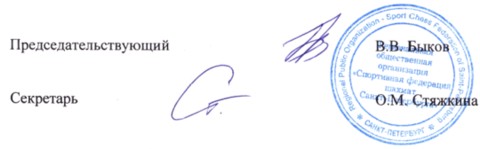 